	Aşağıda başlığı yazılı olan tezimin/tezlerimin ilgilenen kişilerin incelemesine sunulmak üzere Eskişehir Osmangazi Üniversitesi Kütüphane ve Dokümantasyon Daire Başkanlığı tarafından arşivlenmesi, kâğıt veya elektronik formatta tamamen veya kısmen çoğaltılarak ilgilenenlere verilmesi için, fikri mülkiyet haklarımın saklı kalmak üzere hiçbir ücret ve erteleme talep etmeksizin izin verdiğimi beyan ederim.Tarih:    /   /    									Öğrenci İmza: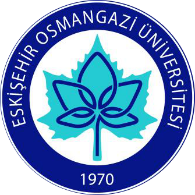 T.C.ESKİŞEHİR OSMANGAZİ ÜNİVERSİTESİ REKTÖRLÜĞÜTezlerin Çoğaltılması ve Yayımı için izin BelgesiTez Sahibinin Tez Sahibinin Tez Sahibinin T.C. Kimlik No	:Öğrenci No	:Adı Soyadı	:Adresi 	:E-posta	:      @            @      Üniversite	:ESKİŞEHİR OSMANGAZİ ÜNİVERSİTESİESKİŞEHİR OSMANGAZİ ÜNİVERSİTESİEnstitü	:EĞİTİM BİLİMLERİ ENSTİTÜSÜEĞİTİM BİLİMLERİ ENSTİTÜSÜAnabilim Dalı	:Program Adı	:Danışman(lar)	:Tez Numarası	:Tez Yılı	:Tez Başlığı 	:Tez Türü	: Yüksek Lisans Doktora